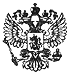 Федеральный закон от 30 марта 2016 г. N 77-ФЗ "О внесении изменений в Кодекс Российской Федерации об административных правонарушениях"     Принят Государственной Думой 18 марта 2016 года     Одобрен Советом Федерации 23 марта 2016 года     Внести  в  Кодекс   Российской   Федерации   об     административныхправонарушениях (Собрание законодательства Российской  Федерации,   2002,N 1, ст. 1; N 44, ст. 4295; 2003, N 27, ст. 2708; N 46, ст. 4434;   2004,N 34, ст. 3533; 2005, N 1, ст. 40; 2006, N 1, ст. 4; N 6, ст. 636; N 19,ст. 2066; N 31,  ст. 3438;  N 45,  ст. 4641;  2007,  N 1,    ст. 25; N 7,ст. 840; N 26, ст. 3089; N 30, ст. 3755;  N 31,  ст. 4007;  2008,   N 52,ст. 6235, 6236; 2009, N 1, ст. 17; N 7, ст. 777; N 29,  ст. 3597;   N 48,ст. 5711; 2010,  N 1,  ст. 1;  N 18,  ст. 2145;  N 30,  ст. 4002;  N 31,ст. 4193; 2011, N 19, ст. 2714; N 23, ст. 3260;  N 30,  ст. 4600;   N 48,ст. 6728; N 50,  ст. 7351,  7355;  2012,  N 24,  ст. 3068,  3082;  N 53,ст. 7641; 2013, N 14, ст. 1657; N 19, ст. 2323;  N 27,  ст. 3478;   N 30,ст. 4029, 4031, 4082; N 31, ст. 4191; N 43,  ст. 5446;  N 44,   ст. 5624;N 48, ст. 6159, 6161; N 51, ст. 6683, 6685, 6695; N 52, ст. 6961,   6986;2014, N 14, ст. 1561; N 19, ст. 2317, 2327, 2335; N 26, ст. 3395;   N 48,ст. 6636; N 52, ст. 7545; 2015, N 7,  ст. 1023;  N 10,  ст. 1416;   N 13,ст. 1811; N 27, ст. 3950; N 29, ст. 4376; N 41, ст. 5629; N 45, ст. 6205,6208; 2016, N 1, ст. 11) следующие изменения:     1)  часть  1  статьи  4.5  после  слов   "регулирующих     бюджетныеправоотношения," дополнить словами "законодательства Российской Федерациио бухгалтерском учете";     2) статью 15.11 изложить в следующей редакции:     "Статья 15.11. Грубое нарушение требований к бухгалтерскому учету, в                 том числе к бухгалтерской (финансовой) отчетности     1. Грубое нарушение требований к бухгалтерскому учету, в том числе кбухгалтерской (финансовой) отчетности, -     влечет наложение административного  штрафа  на  должностных    лиц вразмере от пяти тысяч до десяти тысяч рублей.     2. Повторное   совершение    административного       правонарушения,предусмотренного частью 1 настоящей статьи, -     влечет наложение административного  штрафа  на  должностных    лиц вразмере от десяти тысяч до двадцати тысяч рублей или дисквалификацию   насрок от одного года до двух лет.     Примечания:     1. Под грубым нарушением требований к бухгалтерскому учету,  в   томчисле к бухгалтерской (финансовой) отчетности, понимается:     занижение сумм налогов  и  сборов  не  менее  чем  на   10 процентоввследствие искажения данных бухгалтерского учета;     искажение любого показателя бухгалтерской (финансовой)   отчетности,выраженного в денежном измерении, не менее чем на 10 процентов;     регистрация не имевшего места факта хозяйственной жизни либо мнимогоили притворного объекта бухгалтерского учета в регистрах   бухгалтерскогоучета;     ведение  счетов  бухгалтерского  учета  вне  применяемых   регистровбухгалтерского учета;     составление бухгалтерской  (финансовой)  отчетности  не  на   основеданных, содержащихся в регистрах бухгалтерского учета;     отсутствие у экономического субъекта первичных учетных документов, и(или) регистров бухгалтерского учета, и (или) бухгалтерской (финансовой)отчетности, и (или) аудиторского заключения о бухгалтерской (финансовой)отчетности (в случае, если проведение аудита бухгалтерской   (финансовой)отчетности является обязательным) в течение установленных сроков хранениятаких документов.     2. Должностные    лица    освобождаются    от       административнойответственности  за  административные  правонарушения,    предусмотренныенастоящей статьей, в следующих случаях:     представление уточненной налоговой декларации (расчета) и уплата наосновании такой налоговой декларации (расчета) неуплаченной суммы налога(сбора) вследствие искажения данных бухгалтерского учета, а также уплатасоответствующих пеней с соблюдением условий, предусмотренных статьей  81Налогового кодекса Российской Федерации;     исправление ошибки в установленном порядке  (включая   представлениепересмотренной бухгалтерской  (финансовой)  отчетности)  до   утверждениябухгалтерской (финансовой) отчетности в установленном   законодательствомРоссийской Федерации порядке.";     3) пункт 4 части 1.1  статьи 29.9  после  цифр  "14.32,"   дополнитьцифрами "15.11,".Президент Российской ФедерацииМосква, Кремль30 марта 2016 годаN 77-ФЗ